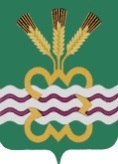 РОССИЙСКАЯ  ФЕДЕРАЦИЯСВЕРДЛОВСКАЯ  ОБЛАСТЬДУМА  КАМЕНСКОГО  ГОРОДСКОГО  ОКРУГА СЕДЬМОЙ СОЗЫВПятое заседаниеРЕШЕНИЯ  №36«23» декабря 2021 годаО внесении изменений в Решение Думы Каменского городского округа от 24.03.2011 года № 379 «Об утверждении структуры Контрольного органа Каменского городского округа» (в ред. от 19.02.2015 года № 307, от 26.01.2017 года № 41)	В соответствии с п. 2 ч. 1 ст. 81 Трудового кодекса Российской Федерации, ст. 19 Федерального закона от 02.03.2007 года № 25-ФЗ «О муниципальной службе в Российской Федерации»,  Законом Свердловской области от 14 июня 2005 года N 49-ОЗ «О Реестре должностей муниципальной службы, учреждаемых в органах местного самоуправления муниципальных образований, расположенных на территории Свердловской области, и в муниципальных органах, не входящих в структуру органов местного самоуправления этих муниципальных образований», Решением Думы Каменского городского округа от 23.12.2021 года №35 «О внесении изменений в Решение Думы Каменского городского округа от 06.12.2010 N 353 (в ред. от 19.08.2021) «Об утверждении Перечня должностей муниципальной службы, учреждаемых в органах местного самоуправления Каменского городского округа», руководствуясь Уставом муниципального образования «Каменский городской округ»,  Дума Каменского городского округа Р Е Ш И Л А:Исключить 28.02.2022 года в Контрольном органе Каменского городского округа, должность муниципальной службы, относящейся к высшей группе должностей (1 единица) -  председатель Контрольного органа Каменского городского округа.           2. Председателю Думы Каменского городского округа (Лисицина Г.Т.) в срок до 27.12.2021 года (включительно) уведомить председателя Контрольного органа - Загвоздину Любовь Николаевну о предстоящем увольнении в связи с сокращением штата работников Контрольного органа Каменского городского округа, предложить ей все имеющиеся в Контрольном органе вакантные должности муниципальной службы.	4.  С 01.03.2022 года приложение 1 к Решению Думы Каменского городского округа от 24.03.2011 года № 379 «Об утверждении структуры Контрольного органа Каменского городского округа» (в ред. от 19.02.2015 года № 307, от 26.01.2017 года № 41) изложить в новой редакции (прилагается).	5. Настоящее Решение вступает в силу со дня его принятия.	6. Опубликовать настоящее Решение в газете «Пламя».7. Контроль исполнения настоящего Решения возложить на постоянный Комитет Думы Каменского городского округа по вопросам законодательства и местного самоуправления (Н.П. Шубина).Председатель Думы Каменского городского округа                          Г.Т. Лисицина							    Приложение 1Структура Контрольного органа Каменского городского округаК Решению Думы Каменского городского округа «О внесении изменений в Решение Думы Каменского городского округа от 24.03.2011 года № 379 «Об утверждении структуры Контрольного органа Каменского городского округа» (в ред. от 19.02.2015 года № 307, от 26.01.2017 года № 41, от 23.12.2021 №36)»Муниципальная должность - председатель Контрольного органа(1 единица) Должность муниципальной службы -инспектор Контрольного органа(1 единица)Должность муниципальной службы -инспектор Контрольного органа(1 единица)